Welk attest is geschikt? Attest ‘erkenning van handicap’ uitgereikt door FOD Volksgezondheid – minimum 9 punten Hoe aanvragen? Loket Verkeerswinkel: Id-kaart aanvragerId-kaart mantelzorgerInschrijvingsbewijs van het voertuig Alle documenten kunnen ook per mail bezorgd worden: verkeerswinkel@hasselt.be Aantal mantelzorgvergunningen? Max. 2 vergunningen per mantelzorger Parkeerrechten Mantelzorgers mogen onbeperkt parkeren in de zone van de zorgbehoevende. In andere betaal- en blauwe zones moeten ze wel de parkeerreglementering respecteren (betalen of blauwe schijf leggen).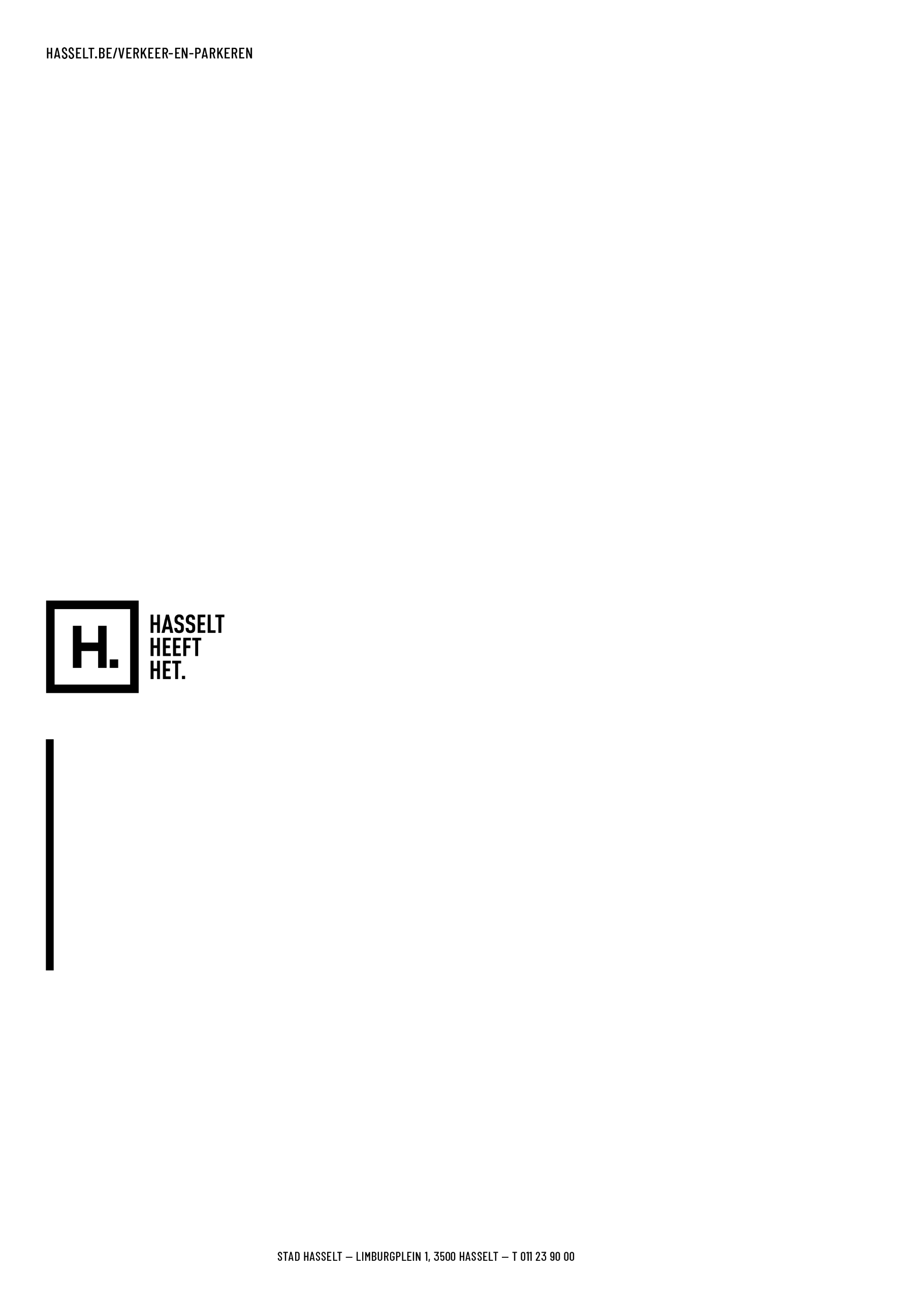 